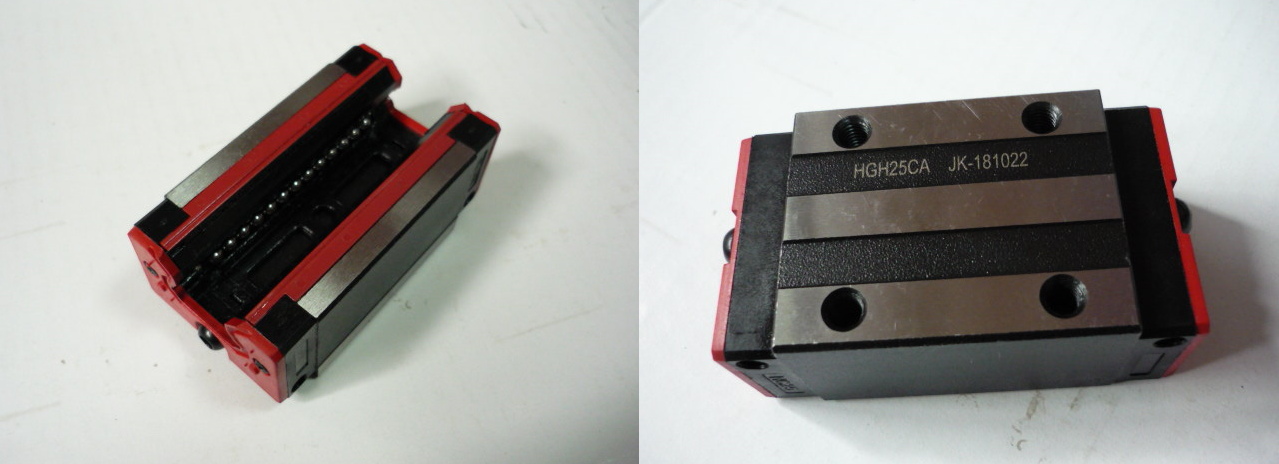 Код из 1САртикулНаименование/ Бренд/ПоставщикРазмерыД*Ш*В,ммМасса,грМатериалМесто установки/НазначениеF0071513нетКассетный подшипник для 1325 малыйL=82 W=47,5  h=34,5HGH25CA500Металл,пластмассаФрезерный станок с ЧПУ/перемещение по осямF0071513нетHIWINL=82 W=47,5  h=34,5HGH25CA500Металл,пластмассаФрезерный станок с ЧПУ/перемещение по осямF0071513нетHCML=82 W=47,5  h=34,5HGH25CA500Металл,пластмассаФрезерный станок с ЧПУ/перемещение по осям